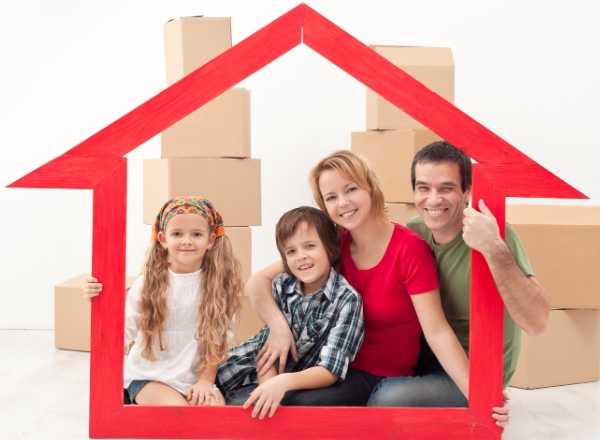 Pre – listening exercise 1. Match the picture with the correct word.https://www.youtube.com/watch?v=bw6E7108sG0bedroom kitchenclosetbathroombasementworkshopstoragefurniturebackyard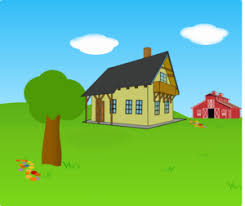 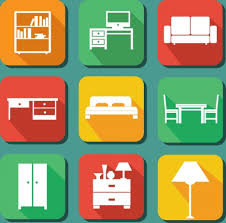 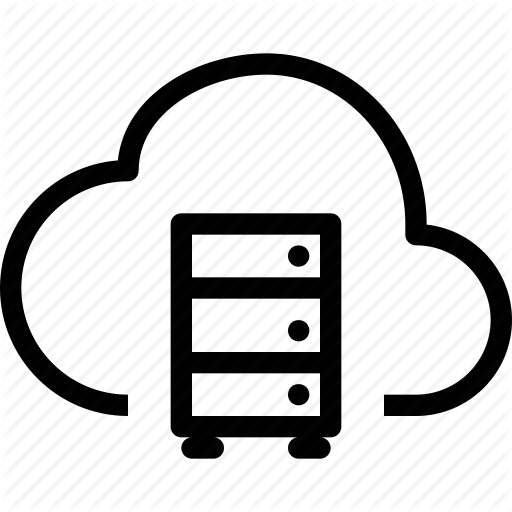 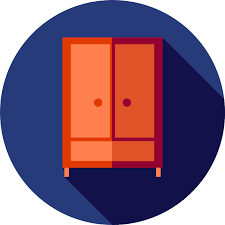 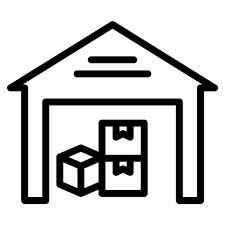 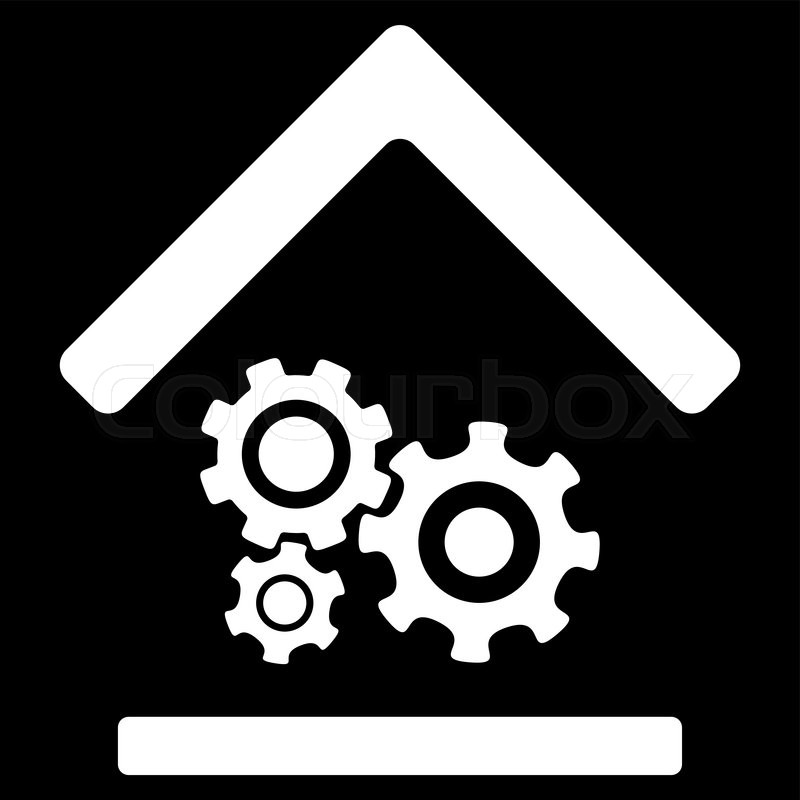 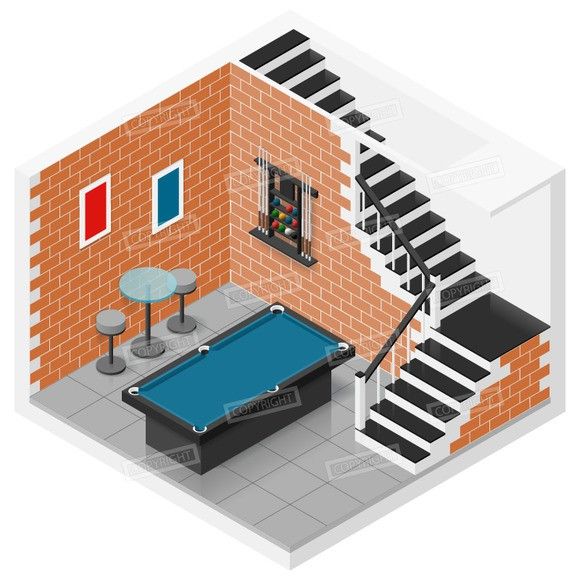 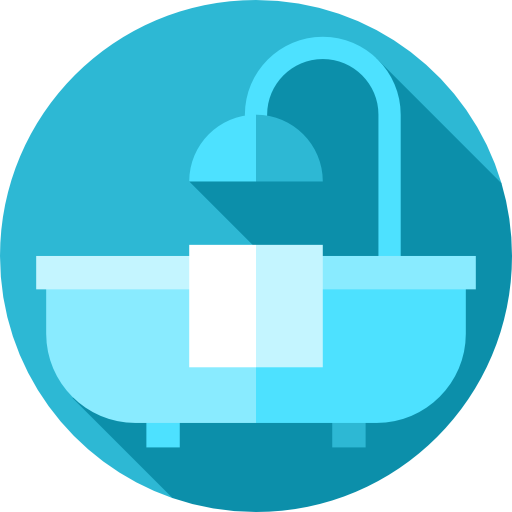 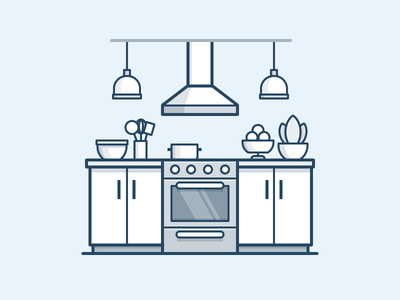 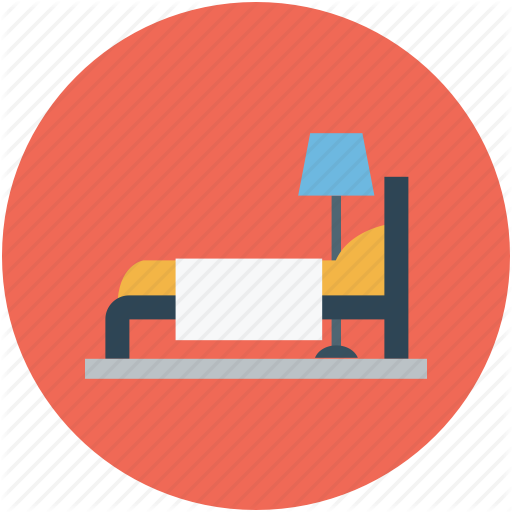 Listen to the first part of the video and answer the questions1.How many bedrooms does the house have? OneTwo None2. Who cooks dinner every night?Mom and dadThe boyThe dog3. What does Dad have in the basementA workshopA studyA storageWhat does Dad make?Mistakes Wood toysWood furniture  What is in the backyardA maple tree, A vegetable gardenA swimming poolAll of the abovePre – listening exercise 2. Match the word with the it’s definition.(of a building) having two floors or levels;a structure through which smoke or steam is carried up away from fire;a tough material for building houses;a piece of cloth that is hung to cover a window;one or two beds that are fixed together, one above the other;a place for relaxation and rest;a place for storage under the house.BrickRecreation roomChimneyBasementBunk bedTwo-storey houseCurtains Listen to the first part of the video and answer the questions https://www.youtube.com/watch?v=ZYF_NtMWHZwWhat is the upper part of the house made of? Red brickWhite brickStraw Which room is next to the living room? The dining roomThe bathroomThe guest roomHow many bedrooms are there? Four TwoThree What color is her brothers room? BlackBlue Brown What is there in the basement? The recreation roomThe video roomGirl’s roomQuizlet link https://quizlet.com/_51q72t Translate sentences into EnglishВ моем доме 2 комнаты.В моем доме есть кухняВ моем доме есть большая ванная комнатаВ моем доме много шкафовВ моем доме есть подвалЯ живу в двухэтажном домеДымоход также сделан из красного кирпича.Моя комната покрашена в розовый и на окнах шторы.У него в комнате двухъярусная кровать.В подвале у нас комната отдыха. Answer keysPre-listening ex. 1 (картинки выставлены в правильном порядке)bedroom kitchenclosetbathroombasementworkshopstoragefurniturebackyardListening ex 1.b  2. a3. a4. c5 dPre – listening exercise 2fcagebdListening ex aac ba